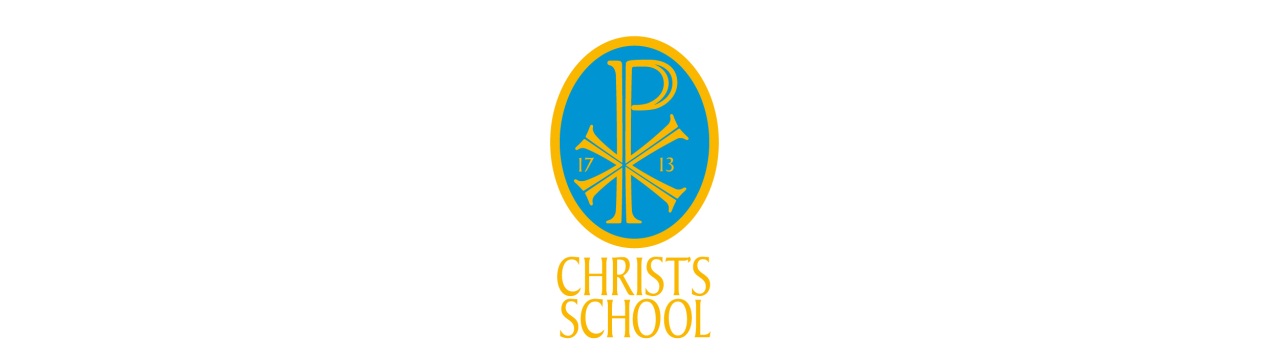 Queen’s Road, Richmond upon Thames TW10 6HW(11-18 VA Mixed Comprehensive school)NOR 1000 Headteacher: Mrs. H DixonTeacher of ScienceFull time or part time FTE 0.8Required for June or September 2023Christ's School is located near to Richmond Park and is a truly inclusive and comprehensive Anglican school which provides for students of every faith and every background and has attained an excellent reputation within the local community. Its strong Christian ethos permeates all aspects of the school's work and this has had a marked impact in securing excellent outcomes in each student's personal development, based on good relationships at all levels. We offer a fantastic learning environment with all our departments benefiting from large, well-equipped specialist classrooms. We have extensive grounds which are used by the wider community and Richmond offers good transport links by tube, train and road.Christ’s has excellent CPD opportunities for all staff and can offer PGCE/ECT mentoring support and has a welcoming social community. Staff health and wellbeing are extremely important to us with opportunities to work and socialise together outside of the classroom. ECTs are welcome to apply.If you would like to visit us, please call or email HR to arrange a tour of the school and to meet the department staff.Early applications are welcome and we reserve the right to appoint before the closing date if we find a suitable candidate.To apply please email your completed application form (no CVs) with a covering letter outlining how you meet the criteria detailed in the application pack to Julia Ralph, H.R. Officer to hr@christs.school by 9am, Monday, 5th June 2023.  Interviews to follow thereafter.Tel: 020 8940 6982     www.christs.richmond.sch.ukChrist’s School is committed to safeguarding and promoting the welfare of children and expects all staff to share this commitment.  Applicants will undergo appropriate child protection screening including checks with past employers and the Disclosure and Barring Service.